به نام ایزد  دانا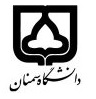 (کاربرگ طرح درس)                   تاریخ بهروز رسانی:               دانشکده     ...علوم انسانی.......                                               نیمسال اول سال تحصیلی 400-401بودجهبندی درسمقطع: کارشناسی * کارشناسی ارشد  دکتری□مقطع: کارشناسی * کارشناسی ارشد  دکتری□مقطع: کارشناسی * کارشناسی ارشد  دکتری□تعداد واحد: نظری 2 تعداد واحد: نظری 2 فارسی: آیین دادرسی مدنی 3فارسی: آیین دادرسی مدنی 3نام درسپیشنیازها و همنیازها: ------------پیشنیازها و همنیازها: ------------پیشنیازها و همنیازها: ------------پیشنیازها و همنیازها: ------------پیشنیازها و همنیازها: ------------لاتین:لاتین:نام درسشماره تلفن اتاق: 2142شماره تلفن اتاق: 2142شماره تلفن اتاق: 2142شماره تلفن اتاق: 2142مدرس/مدرسین: علی قسمتیمدرس/مدرسین: علی قسمتیمدرس/مدرسین: علی قسمتیمدرس/مدرسین: علی قسمتیمنزلگاه اینترنتی:منزلگاه اینترنتی:منزلگاه اینترنتی:منزلگاه اینترنتی:پست الکترونیکی:     ali_ghesmati@yahoo.comپست الکترونیکی:     ali_ghesmati@yahoo.comپست الکترونیکی:     ali_ghesmati@yahoo.comپست الکترونیکی:     ali_ghesmati@yahoo.comبرنامه تدریس در هفته و شماره کلاس: سه شنبه (30/8- 30/10)    برنامه تدریس در هفته و شماره کلاس: سه شنبه (30/8- 30/10)    برنامه تدریس در هفته و شماره کلاس: سه شنبه (30/8- 30/10)    برنامه تدریس در هفته و شماره کلاس: سه شنبه (30/8- 30/10)    برنامه تدریس در هفته و شماره کلاس: سه شنبه (30/8- 30/10)    برنامه تدریس در هفته و شماره کلاس: سه شنبه (30/8- 30/10)    برنامه تدریس در هفته و شماره کلاس: سه شنبه (30/8- 30/10)    برنامه تدریس در هفته و شماره کلاس: سه شنبه (30/8- 30/10)    اهداف درس:   آشنایی با طواری و آیینهای ویژه در دادرسی مدنیاهداف درس:   آشنایی با طواری و آیینهای ویژه در دادرسی مدنیاهداف درس:   آشنایی با طواری و آیینهای ویژه در دادرسی مدنیاهداف درس:   آشنایی با طواری و آیینهای ویژه در دادرسی مدنیاهداف درس:   آشنایی با طواری و آیینهای ویژه در دادرسی مدنیاهداف درس:   آشنایی با طواری و آیینهای ویژه در دادرسی مدنیاهداف درس:   آشنایی با طواری و آیینهای ویژه در دادرسی مدنیاهداف درس:   آشنایی با طواری و آیینهای ویژه در دادرسی مدنیامکانات آموزشی مورد نیاز:امکانات آموزشی مورد نیاز:امکانات آموزشی مورد نیاز:امکانات آموزشی مورد نیاز:امکانات آموزشی مورد نیاز:امکانات آموزشی مورد نیاز:امکانات آموزشی مورد نیاز:امکانات آموزشی مورد نیاز:امتحان پایانترممیان ترمارزشیابی مستمر(کوئیز)ارزشیابی مستمر(کوئیز)فعالیتهای کلاسی و آموزشیفعالیتهای کلاسی و آموزشینحوه ارزشیابینحوه ارزشیابی14 نمره4 نمره------------------2 نمره2 نمرهدرصد نمرهدرصد نمرهجلد سوم آیین دادرسی مدنی، دکتر عبدالله شمستقریرات، آیین دادرسی صدرزاده افشار و مقالات معرفی شدهجلد سوم آیین دادرسی مدنی، دکتر عبدالله شمستقریرات، آیین دادرسی صدرزاده افشار و مقالات معرفی شدهجلد سوم آیین دادرسی مدنی، دکتر عبدالله شمستقریرات، آیین دادرسی صدرزاده افشار و مقالات معرفی شدهجلد سوم آیین دادرسی مدنی، دکتر عبدالله شمستقریرات، آیین دادرسی صدرزاده افشار و مقالات معرفی شدهجلد سوم آیین دادرسی مدنی، دکتر عبدالله شمستقریرات، آیین دادرسی صدرزاده افشار و مقالات معرفی شدهجلد سوم آیین دادرسی مدنی، دکتر عبدالله شمستقریرات، آیین دادرسی صدرزاده افشار و مقالات معرفی شدهمنابع و مآخذ درسمنابع و مآخذ درستوضیحاتمبحثشماره هفته آموزشیکلیات بحث و تفاوت دفاع شکلی و ماهوی1معرفی طورای دادرسی و انواع آن2ایراد عدم صلاحیت، امر مطروحه3ایراد امر مختومه4ایراد عدم توجه دعوی و سایر ایرادات5ایراد عدم توجه دعوی و سایر ایرادات6ایراد رد دادرس، ایراد دعوای واهی و تامین اتباع بیگانه7طواری هجومی8طورای هجومی )ادامه(9طواری توقیفی، تاخیری و زوالی10تامین خواسته11تامین خواسته )ادامه(12دستور موقت13دستور موقت )ادامه(14معرفی و قواعد عمومی داوری، آیین داوری15اختیارات داور و صدور رای، ابطال رای داور16